Förderung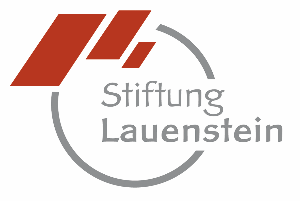 Teilnahme von Menschen mit Assistenzbedarf 
an der Jahrestagung 2024 des Anthropoi BundesverbandesWir beantragen die Förderung* der Stiftung Lauenstein in Höhe von 500,00 EUR für unsere unten genannte Einrichtung. Gleichzeitig bestätigen wir, dass die Förderung ausschließlich Menschen mit Assistenzbedarf zugutekommt, um an der Jahrestagung 2024 des Anthropoi Bundesverbandes teilnehmen zu können. rechtsgültige Unterschrift(en)*Teilnahmebedingungen
Die Stiftung Lauenstein fördert die Teilnahme von Menschen mit Assistenzbedarf mit 500€ für entstehende Personal- und Sachkosten. Pro Einrichtung kann nur 1 Antrag gestellt werden. Die Gesamtzahl der Förderungen ist auf 20 Anträge begrenzt. Die Anträge werden in der Reihenfolge nach Eingangsdatum bearbeitet. Ein Rechtsanspruch auf Förderung besteht nicht.Antragssteller:Ansprechpartner*in:Telefon:Mail:Anzahl der teilnehmenden Personen mit Assistenzbedarf:Bankverbindung (IBAN):